__________________________________________________________________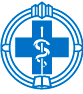 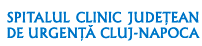 SERVICIUL R.U.N.O.                                                                                   APROBAT     MANAGER,         							             Prof. Univ. Dr. Claudia GHERMANPROCES VERBALFINAL ÎNGRIJITOARE DE CURĂȚENIEÎntocmit astăzi, 21.07.2022 cu ocazia centralizării rezultatelor obținute în urma susținerii concursului de ocupare a posturilor vacante – perioadă nedeterminată. 	Rezultatul final este:Comisia de concurs:Președinte: Director Îngrijiri, As.Med.Pr.Lic. Eva KisMembru: As. Med. Șef. Băra RafilaMembru: As.Med.Șef Elena UrsaSecretar: As. Medical SMCSM Dorina Gârboan CODValidare dosarePunctaj proba scrisăRezultate proba scrisăPunctaj interviuRezultate interviuPunctaj finalRezultat final25990Admis66,5Admis75Admis70,75Admis26027AdmisNeprezentatNeprezentat26374Admis72Admis75Admis73,5Admis26464Admis75,5Admis75Admis75,25Admis26491Admis75,5Admis95Admis85,25Admis26701Admis55Admis95Admis75Admis26898Admis76,5Admis65Admis70,75Admis26913Admis88,5Admis80Admis84,25Admis27199Admis71,5Admis70Admis70,75Admis27273Admis94,5Admis95Admis94,75Admis27979Admis77,5Admis75Admis76,25Admis28314Admis80Admis95Admis87,5Admis28383AdmisNeprezentatNeprezentat28692Admis86,5Admis75Admis80,75Admis28733Admis89Admis90Admis89,5Admis28764AdmisNeprezentatNeprezentat